Цене станова новоградње, II полугодиште 2017.– Претходни резултати –Цене станова новоградње у Републици Србији у II полугодишту 2017. године, у односу на просечне цене станова у I полугодишту 2017. године, повећане су за 2,7%. Узимајући у обзир промену курса евра у том периоду, у II полугодишту 2017. године цене су више за 6,0% у односу на I полугодиштe 2017. године. Посматрано у еврима, у структури трошкова највише је  порасла цена грађевинског земљишта, 11,2%, затим следe цена грађења, 4,8%, и цена осталих трошкова, 4,6%. Највећа просечна цена станова новоградње у II полугодишту 2017. године обрачуната је у Граду Београду и износи 225 791 динар, што представља повећање од 3,7% у односу на I полугодиштe 2017. године. Изражено у еврима, у том периоду цене су у Граду Београду повећане за 7,1%.Просечна површина продатих станова новоградње у Републици Србији у II полугодишту 2017. износи 56 m². 1. Цене станова новоградње1), II полугодиште 2017.1. Цене станова новоградње1), II полугодиште 2017.  (наставак)1) Приказани су подаци само за општине и градове у којима је реализована купопродаја.2. Просечна цена станова новоградње према степену     развијености јединица локалних самоуправа1), II полугодиште 2017. 1) Степен развијености одређен је на основу Уредбе о утврђивању јединствене листе развијености региона и јединица локалне самоуправе за 2014. годину.Методолошка објашњењаИсказани подаци прикупљају се у оквиру полугодишњег истраживања о ценама станова новоградње. Обухваћени су станови новоградње за које су у извештајном полугодишту реализовани купопродајни уговори између купца и продавца у градским насељима. Све цене представљају номинални израз вредности из купопродајних уговора (без ревалоризације) и исказују се по једном метру квадратном корисне (стамбене) површине. Курс еврa је одређен према просечној висини званичног (средњег) курса динара у посматраном периоду. Као просек периода (полугодиште и година) узима се аритметичка средина званичних (средњих) курсева које објављује Народна банка Србије.    Детаљнија методолошка објашњења налазе се на сајту Републичког завода за статистику: http://webrzs.stat.gov.rs. Републички завод за статистику од 1999. године не располаже појединим подацима за АП Косово и Метохија, тако да они нису садржани у обухвату података за Републику Србију (укупно).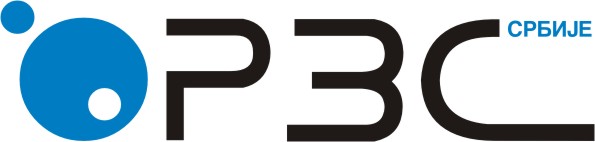 Република СрбијаРепублички завод за статистикуISSN 0353-9555САОПШТЕЊЕСАОПШТЕЊЕГР20број 068 - год. LXVIII, 15.03.2018.број 068 - год. LXVIII, 15.03.2018.Статистика грађевинарстваСтатистика грађевинарстваСРБ068 ГР20 150318Просечна површина станова,                            m²Цена по 1 m²,                             РСД, укупноОд тога:Од тога:Од тога:Просечна површина станова,                            m²Цена по 1 m²,                             РСД, укупноцена                    грађевинског     земљиштацена грађењаостали трошковиРепублика Србија561634783454910155427375Војводина57107095171836841221499Град Београд592257915375113636535676Бачка Паланка4477909133525113213425Ваљево538260710432646237551Велико Градиште436284312000433437500Врбас55782418373649094959Врњачка Бања37130598215436647342582Вршац659472979595279733973Град Врање578588184795556221840Град Ниш5494373132035726923901Град Нови Сад58118648207277035827563Град Пожаревац518817397716241215990Град Ужице48103540162716424423025Зрењанин5993576157296499312854Јагодина537376466355501312116Крагујевац50101256107418036210152Краљево5365158127653662815764Крушевац5576466117165194812802Лесковац 587856217556098115827Лозница58729973814596469536Просечна површина станова,                            m²Цена по 1 m²,                             РСД, укупноОд тога:Од тога:Од тога:Просечна површина станова,                            m²Цена по 1 m²,                             РСД, укупноцена                    грађевинског     земљиштацена грађењаостали трошковиНеготин468694210906035225500Нови Пазар61100541266826241011449Панчево6295268107247254411999Параћин75701646480543629322Петровац на Млави62587062000534063300Пирот557991186935433916879Рума4779357140754974315539Смедерево689189311916710038974Сокобања359480918962663679481Сомбор627356470845637910100Сремска Митровица5089930140765511920735Стара Пазова4276129132385217010720Суботица599240110643763875371Трстеник72749917519599547519Тутин684760017850238005950Ћуприја70717918928585554308Уб507511111959533809772Чајетина44161604239209285344831Чачак578988449727028314630Шабац5683247145145257616157Просечна цена по m², РСДI група179593II група92878III група73388IV група54143Контакт: dejana.djordjevic@stat.gov.rs, тел.: 011 2412-922, локал 260Издаје и штампа: Републички завод за статистику, 11 050 Београд, Милана Ракића 5 
Tелефон: 011 2412-922 (централа) • Tелефакс: 011 2411-260 • www.stat.gov.rs
Одговара: др Миладин Ковачевић, директор 
Tираж: 20 ● Периодика излажења: полугодишња